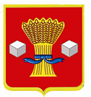 АдминистрацияСветлоярского муниципального района Волгоградской областиПОСТАНОВЛЕНИЕот 08.07.2021                                                № 1172        В соответствии с решением антитеррористической комиссии в Волгоградской области от 23.06.2021 № 8 «О принимаемых мерах по обеспечению антитеррористической защищенности загородных детских оздоровительных лагерей в период летней оздоровительной кампании 2021 года на территории  Волгоградской области», во исполнение требований законодательства в сфере противодействия экстремизму и терроризму,  руководствуясь положениями Закона РФ от 6.10.2003 № 131-Ф3 «Об общих принципах организации местного самоуправления в РФ», Устава Светлоярского муниципального района Волгоградской области,п о с т а н о в л я ю:1. Внести изменения в перечень мест массового пребывания людей в Светлоярском муниципальном районе, утвержденный постановлением администрации Светлоярского муниципального района Волгоградской области от 26.01.2018 № 110 «О приведении перечня мест массового пребывания людей на территории Светлоярского муниципального района Волгоградской области в соответствие с действующими нормативно - правовыми актами Правительства РФ и Волгоградской области (в новой редакции)», исключив:- МБУ ДОЛ «Чайка», п. Кирова Светлоярского района Волгоградской обл., ул. Приканальная, 602.     2. Отделу по муниципальной службе, общим и кадровым вопросам администрации Светлоярского муниципального района (Иванова Н.В.):- направить настоящее постановление для опубликования в районной газете «Восход»;- разместить настоящее постановление в сети «Интернет» на официальном сайте Светлоярского муниципального района Волгоградской области.    3. Настоящее постановление вступает в силу с момента его официального опубликования в СМИ.        4. Контроль за исполнением настоящего постановления оставляю за собой.   Глава муниципального района                                                  Т. В. Распутина     исп. Бурлуцкий А. В.      тел. 69226О внесении изменений в перечень мест массового пребывания людей на территории Светлоярского муниципа-льного района Волгоградской области